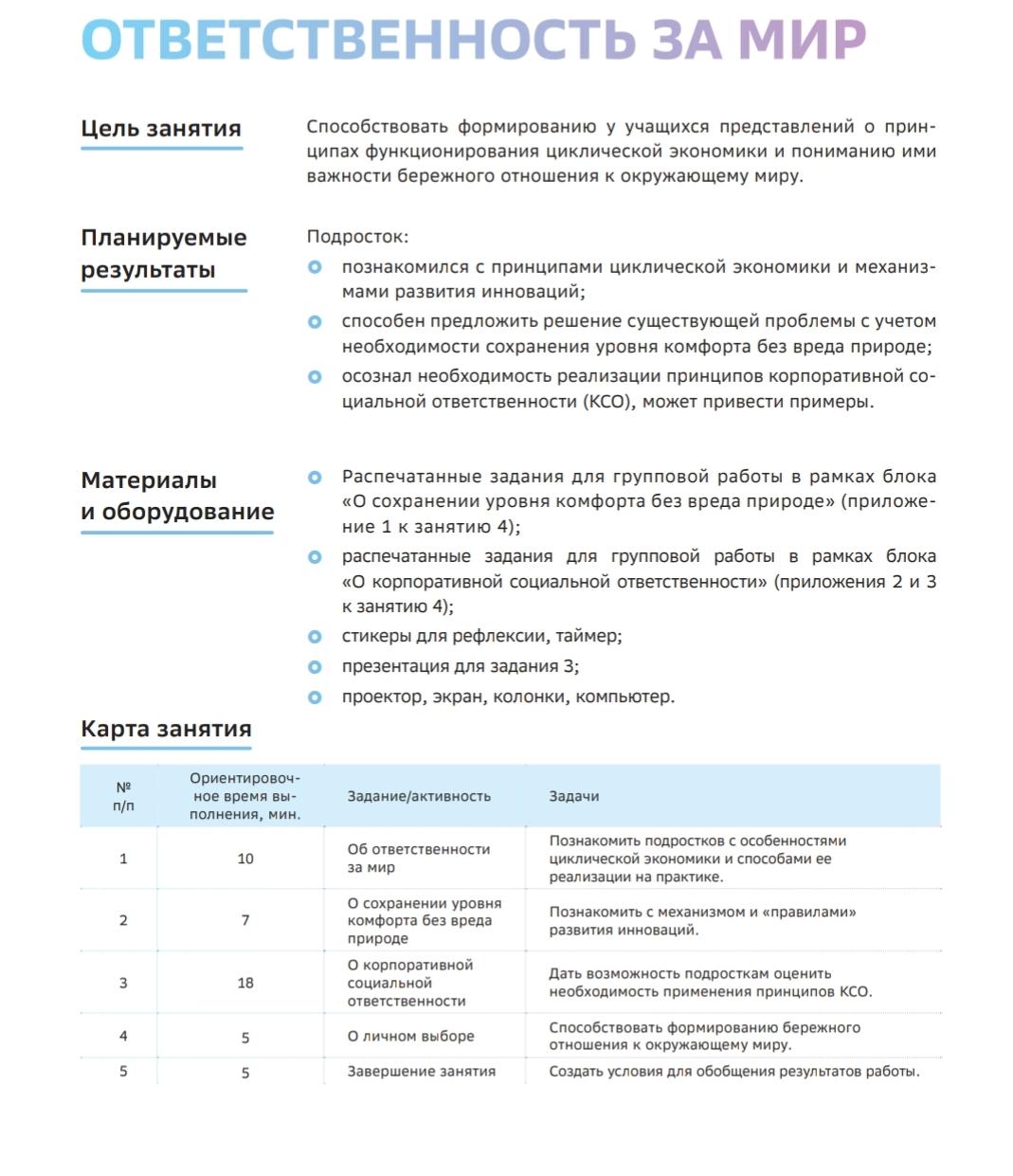 ОТВЕТСТВЕННОСТЬ ЗА МИРЦель занятияПланируемые результатыСпособствовать формированию у учащихся представлений о прин ципах функционирования циклической экономики и пониманию ими важности бережного отношения к окружающему миру.Подросток:познакомился с принципами циклической экономики и механиз- мами развития инноваций;способен предложить решение существующей проблемы с учетом необходимости сохранения уровня комфорта без вреда природе; осознал необходимость реализации принципов корпоративной со- циальной ответственности (КСО), может привести примеры.Материалыи оборудованиеРаспечатанные задания для групповой работы в рамках блока «О сохранении уровня комфорта без вреда природе» (приложе- ние 1 к занятию 4);распечатанные задания для групповой работы в рамках блока <<О корпоративной социальной ответственности» (приложения 2 и 3 к занятию 4);стикеры для рефлексии, таймер;презентация для задания 3;проектор, экран, колонки, компьютер.Карта занятияNoп/п1Ориентировоч-ное время вы- полнения, мин.10273184555Задание/активностьЗадачиОб ответственности за мирО сохранении уровня комфорта без вреда природеО корпоративной социальнойответственностиО личном выбореЗавершение занятияПознакомить подростков с особенностями циклической экономики и способами ее реализации на практике.Познакомить с механизмом и «правилами» развития инноваций.Дать возможность подросткам оценить необходимость применения принципов КСО.Способствовать формированию бережного отношения к окружающему миру.Создать условия для обобщения результатов работы.